            K А Р А Р                                                                         Р Е Ш Е Н И ЕОб утверждении схемы одномандатных избирательных округов по выборам депутатов Совета сельского поселения Уршакбашкарамалинский сельсоветмуниципального района Миякинский район Республики Башкортостандвадцать восьмого созыва »     В соответствии со статьей 18 Федерального закона « Об основных гарантиях избирательных прав и права на участие в референдуме граждан Российской Федерации», статьей 15 Кодекса Республики Башкортостан о выборах, Устава сельского поселения Уршакбашкарамалинский сельсовет муниципального района Миякинский район Республики Башкортостан, рассмотрев решение территориальной избирательной комиссии муниципального района Миякинский район Республики Башкортостан, на которую возложены полномочия избирательной комиссии сельского поселения Уршакбашкарамалинский сельсовет муниципального района Миякинский район Республики Башкортостан, Совет сельского поселения      РЕШИЛ :     1.Утвердить схему одномандатных избирательных округов по выборам депутатов Совета сельского поселения Уршакбашкарамалинский сельсовет муниципального района Миякинский район Республики Башкортостан двадцать седьмого созыва ( прилагается)     2.Обнародовать утвержденную схему путем размещения на информационном  стенде, расположенной в здании администрации сельского поселения по адресу: с. Уршакбашкарамалы. ул.Ленина, 56.     3.Направить настоящее решение в территориальную избирательную комиссию муниципального района Миякинский район Республики Башкортостан.Глава сельского поселенияУршакбашкарамалинский сельсовет                                     Ф.Ф.Бакировс.Уршакбашкарамалы№ 18319.06.2019 г.                                                                                                                              Приложение к решению                                                                                     Совета сельского поселенияУршакбашкарамалинский сельсовет  № 183 от 19.06.2019 годаСхема одномандатных избирательных округовпо сельскому поселениюУршакбашкарамалинский сельсовет муниципального районаМиякинский район Республики БашкортостанВсего – 10 округов               1072 избирателей.Округ № 1                  дер. Аитово, д. Чишмы,                Кол-во избирателей – 93 человекОкруг № 2 с. Уршак                    ул. Ленина от дома № 1 по дому № 29 (нечетная сторона)                 (от дома Гимрановой Марьям до дома Ганиева Халила,                 от дома № 2 по дому № 24 (четная сторона                  (от дома Гафаровой Альфии до дома Харрасова Раяна)   ,                 ул. Советская                 Кол-во избирателей - 108 человекОкруг № 3 с. Уршак                  ул. Октябрьская от дома № 63 по дому № 91(нечетная сторона)                 (от дома  Ахмадуллиной Кадрии до дома Муллагалиева Фарита)                 от дома № 30 по дому № 54( четная сторона)                (от дома Ардуванова Ильгама до дома Хазиева Фаниса)                 ул. Ленина от дома № 33 по дому № 83 (нечетная сторона)                 (от дома  Зайнуллина Гаты до дома Зайнуллина Минибая,)                 от дома № 28 по дому № 38 (четная сторона)                  от дома Арсланова Мунира до дома Бадыковой Насимы)                 Кол-во избирателей -133 человекОкруг № 4 с. Уршак                  ул. Октябрьская от дома № 1 по дому № 61 (нечетная сторона)                 (от дома Акаевой Расимы до дома Гибадуллина Наиля)                 от дома № 2 по дому № 28 (четная сторона)                 (от дома Габдрахимова Рамиля до домаСадриева Ильдуса)                 Кол-во избирателей – 115 человекОкруг № 5  с. Уршакбашкарамалы                  ул. Ленина , от дома № 55 по дому № 109(нечетная сторона)                               (от дома  Гарипова Ильмира. до дома Усмановой Минзары                  от дома № 42 по дому № 78 ( четная, сторона),                 (от дома Тимербулатова Расима до дома Кучкарова Ришата)                  ул. Гоголя, ул. Молодежная                   Кол-во избирателей – 109 человекОкруг № 6  с. Уршакбашкарамалы                  ул.Губайдуллина от дома № 1А по дому № 21(нечетная сторона)                  (от дома Юнусова Фарита до дома Каримовой Таскиры)                   от дома № 2 по дому № №22(четная сторона)                  (от дома  Хуббутдинова Ханифа до дома Биккинина Фарита)                  ул. Кирова, переулок Комсомомольский                  Кол-во избирателей -96 человекОкруг № 7 с. Уршакбашкарамалы                  ул. Губайдуллина от дома № 23 по дому № 49(нечетная сторона)                 (от дома  Саяхова Рината до дома Хайруллина Рауфа)                   от дома № 24 по дому № 48(четная сторона),                 (от дома  Тагирова Самата до дома Зайнаковой Таслии)                  ул.  Тукая                  Кол-во избирателей- 81 человекОкруг № 8  с. Уршакбашкарамалы                  ул. Губайдуллина от дома № 51 по дому № 83(нечетная сторона)                 (от дома  Гилязова Амира до дома Гилязовой Зульфии )                   от дома № 50 по дому №82(четная сторона)                 (от дома Батыршиной Рушании до дома Ханафина Минивариса)                  ул. Пушкина                  Кол-во избирателей -81 человекОкруг №  9 с. Уршакбашкарамалы                   ул.Ленина ,от дома №1 по дому № 53( нечетная сторона) ,                  (от дома  Хафизова Фазыльяна -до дома Синакаева Рауфа )                   от дома № 2А по дому  № 40(четная сторона)                  (от дома Габдрафикова Айрата -до дома Тайчиновой Дины )                   Кол-во  избирателей -95 человек  Округ № 10                    д. Байтимирово                    Кол-во избирателей – 105 человекБашkортостан Республикаhы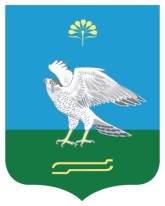 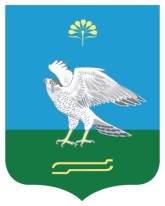 Миәкә районы муниципальРайонының Өршәкбаш-Карамалыауыл советы ауыл биләмәһеСоветыСоветсельского поселения Уршакбашкарамалинский сельсоветмуниципального района Миякинский район Республика Башкортостан